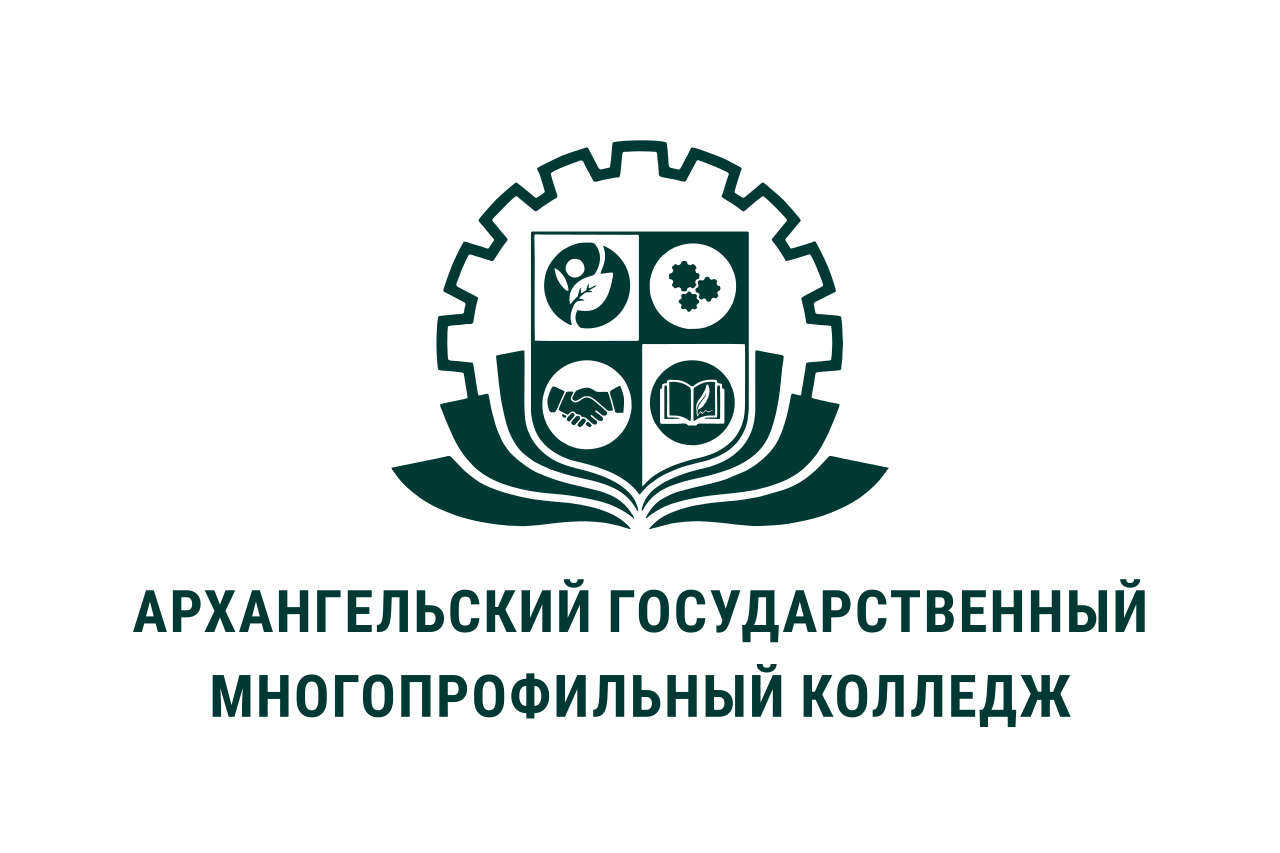 МИНИСТЕРСТВО ОБРАЗОВАНИЯ АРХАНГЕЛЬСКОЙ ОБЛАСТИгосударственное бюджетное профессиональное образовательное учреждение Архангельской области «Архангельский государственный многопрофильный колледж»МОДУЛЬ 3. НОРМАТИВНО-ПРАВОВОЕ ОБЕСПЕЧЕНИЕ ПРОФЕССИОНАЛЬНОЙ ДЕЯТЕЛЬНОСТИПРАКТИЧЕСКОЕ ЗАНЯТИЕ № 3.4 РЕШЕНИЕ СИТУАЦИОННЫХ ЗАДАЧЦель: актуализация знаний нормативно-правовых актов в сфере деятельности социального педагога, формирование умений применять данные знания в решении конкретных ситуаций. Методические рекомендации: прочитайте ситуацию, определите перечень учреждений, организаций и служб, которые требуется привлечь для решения конкретной ситуации, а также перечень нормативно-правовых актов (законов), с указанием статей и разделов, на основании которых может быть принято законное решение. Дайте письменный аргументированный ответ. Примеры ситуаций: 1. Воспитываю внука, ему 5 лет, живет со мной уже 4 года. Его родители никакой помощи ребенку не оказывают, с ним не видятся, сами не разведены, но вместе не живут. Можно ли усыновить внука? 2. Бывший муж не работает, не платит алименты, пьянствует. Можно ли лишить его родительских прав? 3. С рождения второго ребенка муж ушел из семьи, материально помогать отказался. Семья осталась без средств к существованию. Можно ли лишить его отцовства? 4. Ученик 10 класса систематически не успевает по трем предметам и курит на переменах. В связи с этим директор школы поставил вопрос об исключении его из школы. Прав ли директор? 5. Является ли нарушением прием детей в первый класс на конкурсной основе по заключению психолого-педагогической комиссии о готовности ребенка к школе в государственные общеобразовательные учреждения? 6. Ребенок в школе разбил стекло. Кто должен возместить материальный ущерб? 7. Ученика 9 класса исключили из школы за непосещение уроков. В каких случаях возможно исключение ученика из школы? 